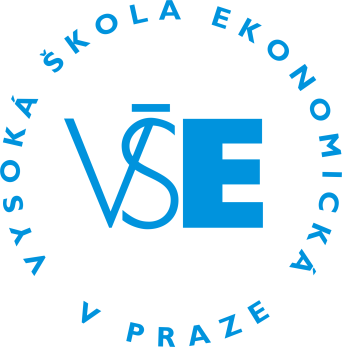 Evaluation Form (Hodnotící formulář)of the Intern’s Performance (studenta na praxi)Intern (stážista/student)Intern (stážista/student)First Name (rodné jméno):Last Name (příjmení):Home school/University (Univerzita):University of Economics, Prague (Vysoká škola ekonomická v Praze)Company (firma)Company (firma)Company name 
(název firmy):Human Resources Contact 
(kontakt personálního oddělení):Intern Supervisor’s name 
(jméno pracovníka, jenž vedl studenta při praxi):Address (adresa):Tel:Email:Internship (stáž)Internship (stáž)Internship (stáž)Internship (stáž)Internship (stáž)Internship (stáž)Internship (stáž)Starting date (datum nástupu) (dd/mm/yyyy):Ending date (datum ukončení) (dd/mm/yyyy):Ending date (datum ukončení) (dd/mm/yyyy):Home-Office starting date(datum začátku home-office) (dd/mm/yyyy):Home-Office ending date (datum ukončení home-office) (dd/mm/yyyy):Home-Office ending date (datum ukončení home-office) (dd/mm/yyyy):On-Site job description during the internship (popis pracovní pozice v průběhu stáže):On-Site job description during the internship (popis pracovní pozice v průběhu stáže):On-Site job description during the internship (popis pracovní pozice v průběhu stáže):On-Site job description during the internship (popis pracovní pozice v průběhu stáže):On-Site job description during the internship (popis pracovní pozice v průběhu stáže):On-Site job description during the internship (popis pracovní pozice v průběhu stáže):On-Site job description during the internship (popis pracovní pozice v průběhu stáže):Home-Office job description during the internship (popis pracovní pozice v průběhu home-office):Home-Office job description during the internship (popis pracovní pozice v průběhu home-office):Home-Office job description during the internship (popis pracovní pozice v průběhu home-office):Home-Office job description during the internship (popis pracovní pozice v průběhu home-office):Home-Office job description during the internship (popis pracovní pozice v průběhu home-office):Home-Office job description during the internship (popis pracovní pozice v průběhu home-office):Home-Office job description during the internship (popis pracovní pozice v průběhu home-office):Languages used during the internship (cizí jazyky využité v průběhu stáže):Languages used during the internship (cizí jazyky využité v průběhu stáže):Languages used during the internship (cizí jazyky využité v průběhu stáže):Languages used during the internship (cizí jazyky využité v průběhu stáže):Languages used during the internship (cizí jazyky využité v průběhu stáže):Languages used during the internship (cizí jazyky využité v průběhu stáže):Languages used during the internship (cizí jazyky využité v průběhu stáže):Evaluation of the job performed by the intern (zhodnocení průběhu odborné praxe studenta):Evaluation of the job performed by the intern (zhodnocení průběhu odborné praxe studenta):Evaluation of the job performed by the intern (zhodnocení průběhu odborné praxe studenta):Evaluation of the job performed by the intern (zhodnocení průběhu odborné praxe studenta):Evaluation of the job performed by the intern (zhodnocení průběhu odborné praxe studenta):Evaluation of the job performed by the intern (zhodnocení průběhu odborné praxe studenta):Evaluation of the job performed by the intern (zhodnocení průběhu odborné praxe studenta):Date (datum) (dd/mm/yyyy)Signature (podpis):Company Stamp (razítko firmy):Company Stamp (razítko firmy):Place (místo):Signature (podpis):Company Stamp (razítko firmy):Company Stamp (razítko firmy):Elements of Evaluation of the Intern (součásti hodnocení stážisty)Elements of Evaluation of the Intern (součásti hodnocení stážisty)Elements of Evaluation of the Intern (součásti hodnocení stážisty)Elements of Evaluation of the Intern (součásti hodnocení stážisty)Elements of Evaluation of the Intern (součásti hodnocení stážisty)Elements of Evaluation of the Intern (součásti hodnocení stážisty)Elements of Evaluation of the Intern (součásti hodnocení stážisty)Elements of Evaluation of the Intern (součásti hodnocení stážisty)Elements of Evaluation of the Intern (součásti hodnocení stážisty)Elements of Evaluation of the Intern (součásti hodnocení stážisty)Elements of Evaluation of the Intern (součásti hodnocení stážisty)Elements of Evaluation of the Intern (součásti hodnocení stážisty)Excellent (výborně)Excellent (výborně)Excellent (výborně)Excellent (výborně)Very poor (nedostatečné)Very poor (nedostatečné)Very poor (nedostatečné)1 - Professional aptitudes (odborná způsobilost)1 - Professional aptitudes (odborná způsobilost)ABCCDDEF1.1 communication skills (komunikační dovednosti)1.1 communication skills (komunikační dovednosti)1.2 problem solving (schopnost splnit zadané úkoly)1.2 problem solving (schopnost splnit zadané úkoly)1.3. putting initiatives into practice (schopnost uplatnit vlastní iniciativu v praxi)1.3. putting initiatives into practice (schopnost uplatnit vlastní iniciativu v praxi)1.4. adaptation to company culture (integrace do firemní kultury)1.4. adaptation to company culture (integrace do firemní kultury)1.5 decision making (schopnost činit rozhodnutí)1.5 decision making (schopnost činit rozhodnutí)1.6 organisation of work process (schopnost organizace práce)1.6 organisation of work process (schopnost organizace práce)2 – Intellectual aptitudes (intelektuální způsobilost)2 – Intellectual aptitudes (intelektuální způsobilost)ABCCDDEF2.1 theoretical knowledge (teoretické znalosti)2.1 theoretical knowledge (teoretické znalosti)2.2 analytical skills (analytické schopnosti)2.2 analytical skills (analytické schopnosti)3 – International skills (schopnost pracovat v mezinárodním prostředí)3 – International skills (schopnost pracovat v mezinárodním prostředí)ABCCDDEF3.1 tolerance/open-mindedness (tolerance/otevřenost vůči novým věcem)3.1 tolerance/open-mindedness (tolerance/otevřenost vůči novým věcem)3.3 foreign language skills (znalost cizích jazyků)3.3 foreign language skills (znalost cizích jazyků)3.4 presentation skills in foreign language (schopnost prezentace v cizím jazyce)3.4 presentation skills in foreign language (schopnost prezentace v cizím jazyce)3.5. ability to function effectively in a foreign language (schopnost využívat cizí jazyk účinně)3.5. ability to function effectively in a foreign language (schopnost využívat cizí jazyk účinně)4 – Social abilities (sociální schopnosti)4 – Social abilities (sociální schopnosti)ABCCDDEF4.1 team working ability (schopnost pracovat v týmu)4.1 team working ability (schopnost pracovat v týmu)4.2 attitude towards colleagues (přístup ke spolupracovníkům)4.2 attitude towards colleagues (přístup ke spolupracovníkům)Excellent (výborně)Excellent (výborně)Very poor (nedostatečné)Very poor (nedostatečné)Overall rating (celkové zhodnocení)Overall rating (celkové zhodnocení)ABBCCDDEEFThree most important reasons for this overall rating (choose items from the above mentioned elements of evaluation) (tři nejdůležitější prvky pro toto celkové zhodnocení (vyberte body pro hodnocení stážisty, uvedené výše)):Three most important reasons for this overall rating (choose items from the above mentioned elements of evaluation) (tři nejdůležitější prvky pro toto celkové zhodnocení (vyberte body pro hodnocení stážisty, uvedené výše)):Three most important reasons for this overall rating (choose items from the above mentioned elements of evaluation) (tři nejdůležitější prvky pro toto celkové zhodnocení (vyberte body pro hodnocení stážisty, uvedené výše)):Three most important reasons for this overall rating (choose items from the above mentioned elements of evaluation) (tři nejdůležitější prvky pro toto celkové zhodnocení (vyberte body pro hodnocení stážisty, uvedené výše)):Three most important reasons for this overall rating (choose items from the above mentioned elements of evaluation) (tři nejdůležitější prvky pro toto celkové zhodnocení (vyberte body pro hodnocení stážisty, uvedené výše)):Three most important reasons for this overall rating (choose items from the above mentioned elements of evaluation) (tři nejdůležitější prvky pro toto celkové zhodnocení (vyberte body pro hodnocení stážisty, uvedené výše)):Three most important reasons for this overall rating (choose items from the above mentioned elements of evaluation) (tři nejdůležitější prvky pro toto celkové zhodnocení (vyberte body pro hodnocení stážisty, uvedené výše)):Three most important reasons for this overall rating (choose items from the above mentioned elements of evaluation) (tři nejdůležitější prvky pro toto celkové zhodnocení (vyberte body pro hodnocení stážisty, uvedené výše)):Three most important reasons for this overall rating (choose items from the above mentioned elements of evaluation) (tři nejdůležitější prvky pro toto celkové zhodnocení (vyberte body pro hodnocení stážisty, uvedené výše)):Three most important reasons for this overall rating (choose items from the above mentioned elements of evaluation) (tři nejdůležitější prvky pro toto celkové zhodnocení (vyberte body pro hodnocení stážisty, uvedené výše)):Three most important reasons for this overall rating (choose items from the above mentioned elements of evaluation) (tři nejdůležitější prvky pro toto celkové zhodnocení (vyberte body pro hodnocení stážisty, uvedené výše)):Three most important reasons for this overall rating (choose items from the above mentioned elements of evaluation) (tři nejdůležitější prvky pro toto celkové zhodnocení (vyberte body pro hodnocení stážisty, uvedené výše)):Three most important reasons for this overall rating (choose items from the above mentioned elements of evaluation) (tři nejdůležitější prvky pro toto celkové zhodnocení (vyberte body pro hodnocení stážisty, uvedené výše)):1.2.3.If there are equally important reasons not mentioned above, which ones (existují nějaké stejně důležité prvky hodnocení, které nejsou uvedeny, a které):If there are equally important reasons not mentioned above, which ones (existují nějaké stejně důležité prvky hodnocení, které nejsou uvedeny, a které):If there are equally important reasons not mentioned above, which ones (existují nějaké stejně důležité prvky hodnocení, které nejsou uvedeny, a které):If there are equally important reasons not mentioned above, which ones (existují nějaké stejně důležité prvky hodnocení, které nejsou uvedeny, a které):If there are equally important reasons not mentioned above, which ones (existují nějaké stejně důležité prvky hodnocení, které nejsou uvedeny, a které):If there are equally important reasons not mentioned above, which ones (existují nějaké stejně důležité prvky hodnocení, které nejsou uvedeny, a které):If there are equally important reasons not mentioned above, which ones (existují nějaké stejně důležité prvky hodnocení, které nejsou uvedeny, a které):If there are equally important reasons not mentioned above, which ones (existují nějaké stejně důležité prvky hodnocení, které nejsou uvedeny, a které):If there are equally important reasons not mentioned above, which ones (existují nějaké stejně důležité prvky hodnocení, které nejsou uvedeny, a které):If there are equally important reasons not mentioned above, which ones (existují nějaké stejně důležité prvky hodnocení, které nejsou uvedeny, a které):If there are equally important reasons not mentioned above, which ones (existují nějaké stejně důležité prvky hodnocení, které nejsou uvedeny, a které):If there are equally important reasons not mentioned above, which ones (existují nějaké stejně důležité prvky hodnocení, které nejsou uvedeny, a které):If there are equally important reasons not mentioned above, which ones (existují nějaké stejně důležité prvky hodnocení, které nejsou uvedeny, a které):Evaluate the performance of the intern in comparison to your expectations (zhodnoťte stážistu v porovnání s Vaším očekáváním)Evaluate the performance of the intern in comparison to your expectations (zhodnoťte stážistu v porovnání s Vaším očekáváním)Evaluate the performance of the intern in comparison to your expectations (zhodnoťte stážistu v porovnání s Vaším očekáváním)Evaluate the performance of the intern in comparison to your expectations (zhodnoťte stážistu v porovnání s Vaším očekáváním)Evaluate the performance of the intern in comparison to your expectations (zhodnoťte stážistu v porovnání s Vaším očekáváním)Evaluate the performance of the intern in comparison to your expectations (zhodnoťte stážistu v porovnání s Vaším očekáváním)Evaluate the performance of the intern in comparison to your expectations (zhodnoťte stážistu v porovnání s Vaším očekáváním)Evaluate the performance of the intern in comparison to your expectations (zhodnoťte stážistu v porovnání s Vaším očekáváním)Evaluate the performance of the intern in comparison to your expectations (zhodnoťte stážistu v porovnání s Vaším očekáváním)Evaluate the performance of the intern in comparison to your expectations (zhodnoťte stážistu v porovnání s Vaším očekáváním)Evaluate the performance of the intern in comparison to your expectations (zhodnoťte stážistu v porovnání s Vaším očekáváním)Evaluate the performance of the intern in comparison to your expectations (zhodnoťte stážistu v porovnání s Vaším očekáváním)Evaluate the performance of the intern in comparison to your expectations (zhodnoťte stážistu v porovnání s Vaším očekáváním)Excellent (výborně)Excellent (výborně)Very poor (nedostatečné)Very poor (nedostatečné)ABBCCDDEEFEvaluate the performance of the intern in comparison to the best interns, you have had (zhodnoťte stážistu v porovnání s nejlepšími stážisty, jaké jste kdy měli)Evaluate the performance of the intern in comparison to the best interns, you have had (zhodnoťte stážistu v porovnání s nejlepšími stážisty, jaké jste kdy měli)Evaluate the performance of the intern in comparison to the best interns, you have had (zhodnoťte stážistu v porovnání s nejlepšími stážisty, jaké jste kdy měli)Evaluate the performance of the intern in comparison to the best interns, you have had (zhodnoťte stážistu v porovnání s nejlepšími stážisty, jaké jste kdy měli)Evaluate the performance of the intern in comparison to the best interns, you have had (zhodnoťte stážistu v porovnání s nejlepšími stážisty, jaké jste kdy měli)Evaluate the performance of the intern in comparison to the best interns, you have had (zhodnoťte stážistu v porovnání s nejlepšími stážisty, jaké jste kdy měli)Evaluate the performance of the intern in comparison to the best interns, you have had (zhodnoťte stážistu v porovnání s nejlepšími stážisty, jaké jste kdy měli)Evaluate the performance of the intern in comparison to the best interns, you have had (zhodnoťte stážistu v porovnání s nejlepšími stážisty, jaké jste kdy měli)Evaluate the performance of the intern in comparison to the best interns, you have had (zhodnoťte stážistu v porovnání s nejlepšími stážisty, jaké jste kdy měli)Evaluate the performance of the intern in comparison to the best interns, you have had (zhodnoťte stážistu v porovnání s nejlepšími stážisty, jaké jste kdy měli)Evaluate the performance of the intern in comparison to the best interns, you have had (zhodnoťte stážistu v porovnání s nejlepšími stážisty, jaké jste kdy měli)Evaluate the performance of the intern in comparison to the best interns, you have had (zhodnoťte stážistu v porovnání s nejlepšími stážisty, jaké jste kdy měli)Evaluate the performance of the intern in comparison to the best interns, you have had (zhodnoťte stážistu v porovnání s nejlepšími stážisty, jaké jste kdy měli)Excellent (výborně)Excellent (výborně)Very poor (nedostatečné)Very poor (nedostatečné)ABBCCDDEEFAny additional comments? (Máte nějaké další připomínky?)Any additional comments? (Máte nějaké další připomínky?)Any additional comments? (Máte nějaké další připomínky?)Any additional comments? (Máte nějaké další připomínky?)Any additional comments? (Máte nějaké další připomínky?)Any additional comments? (Máte nějaké další připomínky?)Any additional comments? (Máte nějaké další připomínky?)Any additional comments? (Máte nějaké další připomínky?)Any additional comments? (Máte nějaké další připomínky?)Any additional comments? (Máte nějaké další připomínky?)Any additional comments? (Máte nějaké další připomínky?)Any additional comments? (Máte nějaké další připomínky?)Any additional comments? (Máte nějaké další připomínky?)